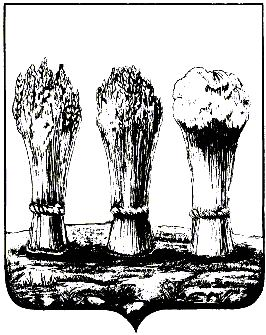 АДМИНИСТРАЦИЯ ЛЕНИНСКОГО РАЙОНА ГОРОДА ПЕНЗЫПРИКАЗот 18.09.2019 № 246О внесении изменений в приказ администрации Ленинского района города Пензы от 07.02.2014 № 43 «О создании объектового звена территориальной подсистемы единой государственной системы предупреждения и ликвидации чрезвычайных ситуаций в администрации Ленинского района города Пензы»Руководствуясь Положением об администрации Ленинского района города Пензы, утвержденным постановлением главы администрации г.Пензы от 27.10.2006 № 1266, П Р И К А З Ы В А Ю :1. Внести в приказ администрации Ленинского района города Пензы от 07.02.2014 № 43 «О создании объектового звена территориальной подсистемы единой государственной системы предупреждения и ликвидации чрезвычайных ситуаций в администрации Ленинского района города Пензы» (далее – приказ) следующие изменения:1.1. Пункт 1 приказа изложить в следующей редакции:«1. Утвердить Положение об объектовом звене территориальной подсистемы единой государственной системы предупреждения и ликвидации чрезвычайных ситуаций администрации Ленинского района города Пензы (приложение № 1).».1.2. Пункт 4 приказа изложить в следующей редакции:«4. Создать комиссию по предупреждению и ликвидации чрезвычайных ситуаций, обеспечению пожарной безопасности администрации Ленинского района города Пензы в составе:- Москвитина Надежда Борисовна, глава администрации Ленинского района города Пензы (председатель Комиссии);- Панюхин Тихон Михайлович, заместитель главы администрации Ленинского района города Пензы (заместитель председателя Комиссии);- Руто Игорь Михайлович, главный специалист по мобилизационной работе администрации Ленинского района города Пензы (секретарь Комиссии);- Двореций Юрий Васильевич, главный специалист ОВИОМСУиО МКУ «Управление по делам ГОЧС г. Пензы» (по согласованию) (член Комиссии);- Ледяев Михаил Викторович,  начальник  отдела благоустройства территорий администрации Ленинского района города Пензы (член Комиссии);- Черников Александр Петрович, старший инженер отдела делопроизводства и хозяйственного обеспечения администрации Ленинского района города Пензы (член Комиссии).1.3. Пункт 4.1. приказа изложить в следующей редакции:«4.1. Положение об объектовом звене территориальной подсистемы единой государственной системы предупреждения и ликвидации чрезвычайных ситуаций администрации Ленинского района города Пензы (приложение №2);- Функциональные обязанности председателя, заместителя председателя, секретаря, членов комиссии по чрезвычайным ситуациям и обеспечению пожарной безопасности администрации Ленинского района города Пензы (приложение № 3).».2. В грифе приложения № 1 к приказу слова «главы администрации Ленинского района» заменить словами «администрации Ленинского района города Пензы».3. Наименование приложения № 1 приказу изложить в следующей редакции:«Положение об объектовом звене территориальной подсистемы единой государственной системы предупреждения и ликвидации чрезвычайных ситуаций администрации Ленинского района».4. В грифе приложения № 2 к приказу слова «главы администрации Ленинского района» заменить словами «администрации Ленинского района города Пензы».5. Наименование приложения № 2 приказу изложить в следующей редакции:«Положение об объектовом звене территориальной подсистемы единой государственной системы предупреждения и ликвидации чрезвычайных ситуаций администрации Ленинского района города Пензы».6. Приложение № 3 к приказу изложить в новой редакции согласно приложению к настоящему приказу.7. Настоящий приказ опубликовать в муниципальной газете «Пенза» и разместить на интернет - странице администрации Ленинского района города Пензы официального сайта администрации города Пензы в информационно-телекоммуникационной сети «Интернет».8. Контроль за выполнением настоящего приказа возложить на заместителя главы администрации Ленинского района города Пензы, координирующего вопросы благоустройства.Приложение к приказу администрации Ленинского района города Пензыот  __________________  № _____«Приложение № 3к приказу администрации Ленинского района города Пензыот  07.02.2014 № 43Функциональные обязанности председателя, заместителя председателя, секретаря, членов комиссии по чрезвычайным ситуациям и обеспечению пожарной безопасности администрации Ленинского района города Пензы 1. Председатель КЧС и ОПБ отвечает за организацию работы комиссии, ее постоянную готовность к выполнению возложенных задач, осуществляет контроль за реализацией мер, направленных на предупреждение чрезвычайных ситуаций, общее руководство действиями по ликвидации ЧС.1.1. Председатель КЧС и ОПБ в режиме "повседневной деятельности" обязан:- проводить заседания КЧС и ОПБ по мере необходимости, но не реже чем 1 раз в квартал;- осуществлять проверку администрации и ее структурных подразделений с целью их безаварийного функционирования;- организовать разработку и своевременную корректировку "Плана действий по предупреждению и ликвидации последствий ЧС природного и техногенного характера", разрабатываемого заблаговременно в целях организации работ при возникновении чрезвычайных ситуаций мирного времени;- руководить разработкой годового Плана работы КЧС и ОПБ, в котором предусматриваются мероприятия по контролю за реализацией мер, направленных на снижение ущерба от возможных аварий, катастроф и стихийных бедствий, и подготовке к ликвидации их последствий;- организовать подготовку личного состава КЧС и ОПБ к действиям в чрезвычайных условиях, обеспечить их постоянную готовность к ликвидации последствий возможных аварий, катастроф и стихийных бедствий;- осуществлять контроль за деятельностью администрации и ее структурных подразделений по вопросам предупреждения возникновения чрезвычайных ситуаций, снижения возможного ущерба от них, готовности сил и средств к ликвидации последствий ЧС;- привлекать к работе в составе КЧС и ОПБ необходимых специалистов;- проводить систематические тренировки по оповещению и сбору личного состава КЧС и ОПБ.1.2. Председатель КЧС и ОПБ в режиме "повышенной готовности" обязан:- принять на себя непосредственное руководство функционированием объектового звена ТП РСЧС;- организовать круглосуточное дежурство в администрации и ее структурных подразделениях;- усилить наблюдение и контроль за состоянием окружающей среды, обстановкой в администрации и структурных подразделениях, прилегающей территории, прогнозировать масштабы возникновения ЧС;- принять меры по защите сотрудников и территории от возможных ЧС, обеспечить устойчивое функционирование администрации и структурных подразделений;- привести при необходимости в готовность силы и средства администрации, уточнить их задачи.1.3. Председатель КЧС и ОПБ в режиме "чрезвычайной ситуации" обязан:- организовать оповещение и сбор личного состава КЧС и ОПБ;- организовать непрерывный режим работы КЧС и ОПБ с момента возникновения чрезвычайной ситуации;- определить масштабы чрезвычайной ситуации, предполагаемый размер ущерба и другие последствия исходя из предложений специалистов и членов комиссии;- принять экстренные меры по обеспечению защиты сотрудников от последствий чрезвычайной ситуации, организовать их жизнеобеспечение;- обеспечить оперативное управление работами в районе ЧС;- организовать доведение информации до заинтересованных организаций и населения о положении дел и результатах работ по ликвидации последствий чрезвычайной ситуации;- принять меры по выявлению причин аварий (катастроф) с привлечением специальных комиссий.2. Заместитель председателя КЧС и ОПБ отвечает за планирование мероприятий по предупреждению и ликвидации ЧС, своевременное приведение в готовность сил и средств для ведения АСДНР, обеспечение устойчивого управления в ЧС.2.1. Заместитель председателя КЧС и ОПБ при повседневной деятельности обязан:     принимать активное участие в разработке Плана действий по предупреждению и ликвидации ЧС, обеспечивая выполнение замысла и указаний председателя КЧС как по его содержанию, так и отработке необходимых деталей по управлению АСДНР и их всестороннему обеспечению;осуществлять корректировку плана в случае изменения обстановки ни объекте;составлять проекты планов работы КЧС;готовить материалы к очередным заседаниям КЧС и проекты решений (распоряжений);поддерживать в постоянной готовности пункт управления, систему связи и оповещения, периодически проводить тренировки по оповещению и сбору членов комиссии по распоряжению ее председателя;планировать занятия, учения и тренировки по подготовке руководящего состава объектового звена РСЧС, служб ГО, руководителей и личного состава формирований к действиям в ЧС;проводить систематическую работу по укомплектованию, оснащению и учету формирований объекта, поддержанию их в постоянной готовности к действиям в ЧС мирного и военного времени.	2.2. Заместитель председателя КЧС и ОПБ при угрозе и возникновении чрезвычайных ситуаций обязан:с получением соответствующей информации (сигнал, распоряжение) прибыть на рабочее место, собрать личный состав отдела ГО и ЧС, организовать контроль за прибытием членов комиссии, доложить председателю КЧС;оценить обстановку и подготовить предложения председателю КЧС для принятия решения;организовать постоянное дежурство членов комиссии на пункте управления, поддержание связи с КЧС города (района) вышестоящими ведомственными КЧС;привести в готовность формирования объекта и с учетом плана действий и решения председателя КЧС организовать проведение АСДНР;организовать разведку, наблюдение и контроль за изменением обстановки, выводы и предложения докладывать председателю комиссии;обеспечить управление формированиями объекта при ликвидации последствий ЧС и их взаимодействие в ходе работ;организовать доведение распоряжений КЧС до исполнителей и осуществлять контроль их выполнения;обеспечить соблюдение необходимых мер безопасности при проведении работ, организовать защиту и укрытие личного состава формирований при угрозе заражения участков ведения работ радиоактивными веществами или АХОВ;осуществлять, при необходимости, взаимодействие с аварийно-технической службой и другими службами города (района), службами ГО соседних объектов;возглавлять руководство (по распоряжению председателя комиссии) аварийно-спасательными и другими неотложными работами на наиболее важных и сложных участках;докладывать председателю комиссии о ходе выполнения поставленных задач.3. Секретарь КЧС и ОПБ отвечает за приём и учёт распоряжений, приказов из вышестоящих органов управления, сбор, учет информации о сложившейся обстановке, потерях среди персонала и других данных, ведение планирующей и отчетной документации, подчиняется председателю комиссии, его заместителю.3.1. Секретарь КЧС и ОПБ в режиме «повседневной деятельности» обязан:- участвовать в работе по выявлению причин ухудшения обстановки непосредственно в месте вероятного возникновения чрезвычайной ситуации;- вести отчетную документацию о проведенных мероприятиях (акты проверок, протоколов, заседаний и т.д.);- обеспечивать деятельность КЧС и ОПБ.3.2. Секретарь КЧС и ОПБ в режиме «повышенной готовности» обязан:- письменно оформлять приказы, распоряжения отданные председателем КЧС и ОПБ и доводить их до исполнителей.3.3. Секретарь КЧС и ОПБ в режиме «чрезвычайной ситуации» обязан:- находиться в постоянной готовности к приёму и передаче распоряжений, доведению полученной информации до председателя КЧС и ОПБ, его заместителя и членов комиссии.4. Член КЧС и ОПБ отвечает за организацию подготовки и проведение мероприятий при ЧС.4.1. Член КЧС и ОПБ при повседневной деятельности обязан:- участвовать в реализации плана действий по предупреждению и ликвидации ЧС;- участвовать в реализации мероприятия по экстренной эвакуации рабочих и служащих с территории объекта при ЧС;- проходит специальную подготовку членов КЧС и ОПБ.4.2. Член КЧС и ОПБ при угрозе и возникновении чрезвычайных ситуаций обязан:- с получением соответствующей информации (распоряжение, сигнал) прибыть к месту сбора комиссии, уточнить обстановку и задачи КЧС;- при необходимости участвовать в оповещении и сбор личного состава КЧС;- с принятием решения председателем КЧС и ОПБ на эвакуацию персонала с территории объекта, участвовать в оповещение и сборе рабочих и служащих в установленных местах;- участвовать в реализации эвакуации рабочих, служащих в места временного размещения;- информировать председателя КЧС и ОПБ о ходе выполнения мероприятий по ликвидации ЧС.».Глава администрации                                  Н.Б.Москвитина